      LOYOLA COLLEGE (AUTONOMOUS), CHENNAI – 600 034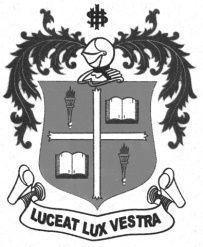     M.Sc. DEGREE EXAMINATION - COMPUTER SC.SECOND SEMESTER – NOVEMBER 2012CS 2812 - MOBILE COMPUTING               Date : 06/11/2012 	Dept. No. 	  Max. : 100 Marks    Time : 1:00 - 4:00                                              PART-AAnswer ALL questions:									10*2=20Define Burst.Give the uses of GSM –rail ?List out three priorities of medium access.Define Pico-net and Scatter- net.What is an agent solicitation?Name the messages required to optimize the mobile IP.What is slow start in TCP?Define firewalls.  List out the different type of classes of transaction services10.Draw the primitives which is used to send a data gram in WDP?PART-BAnswer ALL questions: 									5*8=4011 a) Compare the MAC schemes SDMA, TDMA, FDMA and CDMA.(OR) b) Explain the scheme Classical Aloha and slotted Aloha.12 a) Describe about the system architecture of DECT (OR)b) Explain about MAC management of IEEE 802.11.                                                      13 a Describe about cellular IP With its advantages. (OR)b) Describe about Hierarchical mobile IP V6.14a)  What is Snooping? Discuss the approach of snooping in TCP.(OR)b) Write about the mechanisms of Transportation control protocol.15a)  Discuss about WSP/B –establishment, suspension, resume and termination.                                                                  (OR)    b) Discuss about Wireless transaction protocols.PART-CAnswer any TWO:							                                          2*20=4016 a). What is GSM ? Explain their services.     b) Explain about the networking of Blue tooth.17 a) Explain the access mechanism BFWMAC-DCF using CSMA/CA.       b) Discuss about Indirect TCP.18a) Explain in detail about architecture of wireless application protocol      b) Discuss about the security service offered by the WTLS.*****************